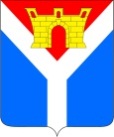 АДМИНИСТРАЦИЯ УСТЬ-ЛАБИНСКОГО ГОРОДСКОГО ПОСЕЛЕНИЯ  УСТЬ-ЛАБИНСКОГО РАЙОНА П О С Т А Н О В Л Е Н И Еот 19.02.2024							                              № 108город Усть-ЛабинскО внесении изменений в постановление администрации Усть-Лабинского городского поселения Усть-Лабинского района от 29 декабря 2021 г. № 1174«Об утверждении муниципальной программы «Развитие жилищно-коммунального хозяйства»В соответствии с решением Совета Усть-Лабинского городского поселения Усть-Лабинского района от 09 февраля  2024 г. № 1 протокол № 60 «О внесении изменений в решение Совета Усть-Лабинского городского поселения Усть-Лабинского   района   на   2024   год   и на плановый период 2025 и 2026 годов» п о с т а н о в л я ю:1. Утвердить изменения в постановление администрации Усть-Лабинского городского поселения Усть-Лабинского района от 29 декабря 2021 г. № 1174 «Об утверждении муниципальной программы «Развитие жилищно-коммунального хозяйства» (с изменениями от 29 декабря 2023 г. № 1247) согласно приложению к настоящему постановлению.2. Отделу    по    общим   и организационным вопросам администрации Усть-Лабинского  городского  поселения  Усть-Лабинского района (Владимирова М.А.) разместить настоящее постановление на официальном сайте администрации Усть-Лабинского городского поселения Усть-Лабинского района в информационно-телекоммуникационной сети «Интернет». 3. Настоящее постановление вступает в силу со дня его подписания.Глава Усть-Лабинского городского поселенияУсть-Лабинского района                                                               	Д.Н. СмирновПРИЛОЖЕНИЕ«УТВЕРЖДЕНЫпостановлением администрацииУсть-Лабинского городского поселения Усть-Лабинского районаот 19.02.2024№ 108ИЗМЕНЕНИЯ, вносимые  в постановление администрацииУсть-Лабинского городского поселенияУсть-Лабинского района от 29 декабря 2021 г. № 1174«Об утверждении муниципальной программы«Развитие жилищно-коммунального хозяйства» Пункт 3 постановления изложить в следующей редакции:  «3. Контроль за выполнением настоящего постановления возложить на заместителя главы Усть-Лабинского городского поселения Усть-Лабинского района Чеверева А.Ю.».В приложении:Позицию «Перечень целевых показателей муниципальной программы» изложить в следующей редакции:«													   »;Позицию «Объем финансирования муниципальной программы, тыс. рублей» изложить в следующей редакции:«													   »;Приложение 1 к муниципальной программе «Развитие жилищно-коммунального хозяйства» изложить в следующей редакции:«     ПРИЛОЖЕНИЕ 1   к муниципальной программе   «Развитие жилищно-коммунального  хозяйства»Цели, задачи и целевые показатели муниципальной программы«Развитие жилищно-коммунального хозяйства»														   »;В приложении 2 к муниципальной программе «Развитие жилищно-коммунального хозяйства» позицию «Объем бюджетных ассигнований подпрограммы тыс. рублей» изложить в следующей редакции:«												          »;Приложение к подпрограмме «Содержание и развитие коммунальной инфраструктуры» муниципальной программы «Развитие жилищно-коммунального хозяйства» изложить в следующей редакции:«                  ПРИЛОЖЕНИЕ 					    к подпрограмме «Содержание          и развитие коммунальной          инфраструктуры»          муниципальной программы          «Развитие жилищно-коммунального          хозяйства»  ПЕРЕЧЕНЬмероприятий подпрограммы «Содержание и развитие коммунальной инфраструктуры» муниципальной программы«Развитие жилищно-коммунального хозяйства»												             »;В приложении 3 к муниципальной программе «Развитие жилищно-коммунального хозяйства» позицию «Объем бюджетных ассигнований подпрограммы тыс. рублей» изложить в следующей редакции:«													  »;Приложение к подпрограмме «Развитие водоснабжения населенных пунктов» изложить в следующей редакции:«       ПРИЛОЖЕНИЕ  				     	    к подпрограмме «Развитие            водоснабжения населенных пунктов»        	               муниципальной программы				  «Развитие жилищно-коммунального				  хозяйства»  ПЕРЕЧЕНЬ мероприятий подпрограммы «Развитие водоснабжения населенных пунктов» муниципальной программы«Развитие жилищно-коммунального хозяйства»			                                                                                                                                                  ».Начальник отделакапитального строительства администрацииУсть-Лабинского городского поселенияУсть-Лабинского района							     И.В. ЩемелининПеречень целевых показателей муниципальной программы1.Реконструкция канализационного коллектора 2.Оказание услуг по строительному контролю 3. Капитальный ремонт артезианской скважины 4.Разработка проектной документации 5. Проведение государственной экспертизы проектной документации и результатов инженерных изысканий 6.Приобретение подстанции трансформаторной комплектной 7. Модернизация линии электропередач 8.Оказание услуг по выполнению авторского надзора9.Бурение технических скважин 10.Выполнение работ по обвязке технических скважин 11.Выполнение работ по корректировке проектно-сметной документации 12.Выполнение работ  по присоединению (подключению) подстанции трансформаторной комплектной к электрическим сетям 13. Подключение нестационарных торговых объектов 14. Работы по переносу (демонтажу, монтажу и пуско-наладке) участка линии электропередач 15. Оказание услуг по технологическому присоединению вновь построенных объектов16. Строительство водозабора17. Монтаж (прокладка) соединительного электрокабеля18. Капитальный ремонт водопроводных сетейОбъем финансирования муниципальной программы, тыс. рублей всегов разрезе источников финансированияв разрезе источников финансированияв разрезе источников финансированияв разрезе источников финансированияГоды реализациивсегофедеральный бюджеткраевой бюджетместный бюджетвнебюджетные источники202268 878,4059 320,99 557,502023199 104,70179 778,119 326,602024263 899,30245 105,218 794,102025304 392,90289 172,615 220,302026142 935,10135 123,37 811,80Всего979 210,40908 500,170 710,30расходы, связанные с реализацией проектов или программрасходы, связанные с реализацией проектов или программрасходы, связанные с реализацией проектов или программрасходы, связанные с реализацией проектов или программрасходы, связанные с реализацией проектов или программрасходы, связанные с реализацией проектов или программ202268 878,4059 320,99 557,502023199 104,70179 778,119 326,602024263 899,30245 105,218 794,102025304 392,90289 172,6   15 220,302026142 935,10135 123,37 811,80Всего532 442,10477 962,554 479,60п/пНаименование целевого показателяЕдиница измеренияСтатусЗначение показателейЗначение показателейЗначение показателейЗначение показателейЗначение показателейЗначение показателейЗначение показателейЗначение показателейп/пНаименование целевого показателяЕдиница измеренияСтатус202220232024202520262026202620261234567899991Муниципальная программа «Развитие жилищно-коммунального хозяйства»Муниципальная программа «Развитие жилищно-коммунального хозяйства»Муниципальная программа «Развитие жилищно-коммунального хозяйства»Муниципальная программа «Развитие жилищно-коммунального хозяйства»Муниципальная программа «Развитие жилищно-коммунального хозяйства»Муниципальная программа «Развитие жилищно-коммунального хозяйства»Муниципальная программа «Развитие жилищно-коммунального хозяйства»Муниципальная программа «Развитие жилищно-коммунального хозяйства»Муниципальная программа «Развитие жилищно-коммунального хозяйства»Муниципальная программа «Развитие жилищно-коммунального хозяйства»Муниципальная программа «Развитие жилищно-коммунального хозяйства»Цель: Развитие объектов коммунальной инфраструктуры в целях комфортных условий проживания граждан. Создание условий для устойчивого развития водоотведения бытовых стоков на территории Усть-Лабинского городского поселения, снижение уровня износа и аварийности на объектах водоотведения. Повышение обеспеченности населения запасами качественной питьевой воды при условии рационального использования подземных вод и их охране от истощения и загрязнения.Цель: Развитие объектов коммунальной инфраструктуры в целях комфортных условий проживания граждан. Создание условий для устойчивого развития водоотведения бытовых стоков на территории Усть-Лабинского городского поселения, снижение уровня износа и аварийности на объектах водоотведения. Повышение обеспеченности населения запасами качественной питьевой воды при условии рационального использования подземных вод и их охране от истощения и загрязнения.Цель: Развитие объектов коммунальной инфраструктуры в целях комфортных условий проживания граждан. Создание условий для устойчивого развития водоотведения бытовых стоков на территории Усть-Лабинского городского поселения, снижение уровня износа и аварийности на объектах водоотведения. Повышение обеспеченности населения запасами качественной питьевой воды при условии рационального использования подземных вод и их охране от истощения и загрязнения.Цель: Развитие объектов коммунальной инфраструктуры в целях комфортных условий проживания граждан. Создание условий для устойчивого развития водоотведения бытовых стоков на территории Усть-Лабинского городского поселения, снижение уровня износа и аварийности на объектах водоотведения. Повышение обеспеченности населения запасами качественной питьевой воды при условии рационального использования подземных вод и их охране от истощения и загрязнения.Цель: Развитие объектов коммунальной инфраструктуры в целях комфортных условий проживания граждан. Создание условий для устойчивого развития водоотведения бытовых стоков на территории Усть-Лабинского городского поселения, снижение уровня износа и аварийности на объектах водоотведения. Повышение обеспеченности населения запасами качественной питьевой воды при условии рационального использования подземных вод и их охране от истощения и загрязнения.Цель: Развитие объектов коммунальной инфраструктуры в целях комфортных условий проживания граждан. Создание условий для устойчивого развития водоотведения бытовых стоков на территории Усть-Лабинского городского поселения, снижение уровня износа и аварийности на объектах водоотведения. Повышение обеспеченности населения запасами качественной питьевой воды при условии рационального использования подземных вод и их охране от истощения и загрязнения.Цель: Развитие объектов коммунальной инфраструктуры в целях комфортных условий проживания граждан. Создание условий для устойчивого развития водоотведения бытовых стоков на территории Усть-Лабинского городского поселения, снижение уровня износа и аварийности на объектах водоотведения. Повышение обеспеченности населения запасами качественной питьевой воды при условии рационального использования подземных вод и их охране от истощения и загрязнения.Цель: Развитие объектов коммунальной инфраструктуры в целях комфортных условий проживания граждан. Создание условий для устойчивого развития водоотведения бытовых стоков на территории Усть-Лабинского городского поселения, снижение уровня износа и аварийности на объектах водоотведения. Повышение обеспеченности населения запасами качественной питьевой воды при условии рационального использования подземных вод и их охране от истощения и загрязнения.Цель: Развитие объектов коммунальной инфраструктуры в целях комфортных условий проживания граждан. Создание условий для устойчивого развития водоотведения бытовых стоков на территории Усть-Лабинского городского поселения, снижение уровня износа и аварийности на объектах водоотведения. Повышение обеспеченности населения запасами качественной питьевой воды при условии рационального использования подземных вод и их охране от истощения и загрязнения.Цель: Развитие объектов коммунальной инфраструктуры в целях комфортных условий проживания граждан. Создание условий для устойчивого развития водоотведения бытовых стоков на территории Усть-Лабинского городского поселения, снижение уровня износа и аварийности на объектах водоотведения. Повышение обеспеченности населения запасами качественной питьевой воды при условии рационального использования подземных вод и их охране от истощения и загрязнения.Цель: Развитие объектов коммунальной инфраструктуры в целях комфортных условий проживания граждан. Создание условий для устойчивого развития водоотведения бытовых стоков на территории Усть-Лабинского городского поселения, снижение уровня износа и аварийности на объектах водоотведения. Повышение обеспеченности населения запасами качественной питьевой воды при условии рационального использования подземных вод и их охране от истощения и загрязнения.Задача:  Выполнение мероприятий по содержанию и развитию объектов коммунальной инфраструктуры и проведение строительного контроля и авторского надзора при выполнении работ по реконструкции,  капитальному ремонту и ремонту объектов коммунальной инфраструктуры в г. Усть-Лабинске.   Проведение комплекса мероприятий по реконструкции канализационного коллектора  Строительство водозабораКапитальный ремонт артезианской скважиныКапитальный ремонт водопроводных сетейЗадача:  Выполнение мероприятий по содержанию и развитию объектов коммунальной инфраструктуры и проведение строительного контроля и авторского надзора при выполнении работ по реконструкции,  капитальному ремонту и ремонту объектов коммунальной инфраструктуры в г. Усть-Лабинске.   Проведение комплекса мероприятий по реконструкции канализационного коллектора  Строительство водозабораКапитальный ремонт артезианской скважиныКапитальный ремонт водопроводных сетейЗадача:  Выполнение мероприятий по содержанию и развитию объектов коммунальной инфраструктуры и проведение строительного контроля и авторского надзора при выполнении работ по реконструкции,  капитальному ремонту и ремонту объектов коммунальной инфраструктуры в г. Усть-Лабинске.   Проведение комплекса мероприятий по реконструкции канализационного коллектора  Строительство водозабораКапитальный ремонт артезианской скважиныКапитальный ремонт водопроводных сетейЗадача:  Выполнение мероприятий по содержанию и развитию объектов коммунальной инфраструктуры и проведение строительного контроля и авторского надзора при выполнении работ по реконструкции,  капитальному ремонту и ремонту объектов коммунальной инфраструктуры в г. Усть-Лабинске.   Проведение комплекса мероприятий по реконструкции канализационного коллектора  Строительство водозабораКапитальный ремонт артезианской скважиныКапитальный ремонт водопроводных сетейЗадача:  Выполнение мероприятий по содержанию и развитию объектов коммунальной инфраструктуры и проведение строительного контроля и авторского надзора при выполнении работ по реконструкции,  капитальному ремонту и ремонту объектов коммунальной инфраструктуры в г. Усть-Лабинске.   Проведение комплекса мероприятий по реконструкции канализационного коллектора  Строительство водозабораКапитальный ремонт артезианской скважиныКапитальный ремонт водопроводных сетейЗадача:  Выполнение мероприятий по содержанию и развитию объектов коммунальной инфраструктуры и проведение строительного контроля и авторского надзора при выполнении работ по реконструкции,  капитальному ремонту и ремонту объектов коммунальной инфраструктуры в г. Усть-Лабинске.   Проведение комплекса мероприятий по реконструкции канализационного коллектора  Строительство водозабораКапитальный ремонт артезианской скважиныКапитальный ремонт водопроводных сетейЗадача:  Выполнение мероприятий по содержанию и развитию объектов коммунальной инфраструктуры и проведение строительного контроля и авторского надзора при выполнении работ по реконструкции,  капитальному ремонту и ремонту объектов коммунальной инфраструктуры в г. Усть-Лабинске.   Проведение комплекса мероприятий по реконструкции канализационного коллектора  Строительство водозабораКапитальный ремонт артезианской скважиныКапитальный ремонт водопроводных сетейЗадача:  Выполнение мероприятий по содержанию и развитию объектов коммунальной инфраструктуры и проведение строительного контроля и авторского надзора при выполнении работ по реконструкции,  капитальному ремонту и ремонту объектов коммунальной инфраструктуры в г. Усть-Лабинске.   Проведение комплекса мероприятий по реконструкции канализационного коллектора  Строительство водозабораКапитальный ремонт артезианской скважиныКапитальный ремонт водопроводных сетейЗадача:  Выполнение мероприятий по содержанию и развитию объектов коммунальной инфраструктуры и проведение строительного контроля и авторского надзора при выполнении работ по реконструкции,  капитальному ремонту и ремонту объектов коммунальной инфраструктуры в г. Усть-Лабинске.   Проведение комплекса мероприятий по реконструкции канализационного коллектора  Строительство водозабораКапитальный ремонт артезианской скважиныКапитальный ремонт водопроводных сетейЗадача:  Выполнение мероприятий по содержанию и развитию объектов коммунальной инфраструктуры и проведение строительного контроля и авторского надзора при выполнении работ по реконструкции,  капитальному ремонту и ремонту объектов коммунальной инфраструктуры в г. Усть-Лабинске.   Проведение комплекса мероприятий по реконструкции канализационного коллектора  Строительство водозабораКапитальный ремонт артезианской скважиныКапитальный ремонт водопроводных сетейЗадача:  Выполнение мероприятий по содержанию и развитию объектов коммунальной инфраструктуры и проведение строительного контроля и авторского надзора при выполнении работ по реконструкции,  капитальному ремонту и ремонту объектов коммунальной инфраструктуры в г. Усть-Лабинске.   Проведение комплекса мероприятий по реконструкции канализационного коллектора  Строительство водозабораКапитальный ремонт артезианской скважиныКапитальный ремонт водопроводных сетей1.1Оказание услуг по строительному контролю шт3223111111.2Капитальный ремонт артезианской скважинышт2100000001.3Реконструкция канализационного коллекторашт2111110001.4Разработка проектной документации для строительства объекташт3061000001.5Проведение государственной экспертизы проектной документации и результатов инженерных изысканийшт3030000001.6Приобретение подстанции трансформаторной комплектнойшт3100000001.7Модернизация линии электропередачлиний3100000001.8Оказание услуг по выполнению авторского надзорашт3121000001.9Бурение технических скважиншт3200000001.10Выполнение работ по обвязке технических скважиншт3200000001.11Выполнение работ по корректировке проектно-сметной документациишт3110000001.12Выполнение работ по присоединению (подключению) подстанции трансформаторной комплектной к электрическим сетямшт3100000001.13Подключение нестационарных торговых объектовшт3100000001.14Работы по переносу (демонтажу, монтажу и пуско-наладке) участка линии электропередачлиний3100000001.15Строительство водозабора шт2001111111.16Оказание услуг по технологическому присоединению вновь построенных объектовшт3010000001.17.Монтаж (прокладка) соединительного электрокабеляшт3010000001.18.Капитальный ремонт водопроводных сетейкм2006,7000002.1Подпрограмма №1 «Содержание и развитие коммунальной инфраструктуры»Подпрограмма №1 «Содержание и развитие коммунальной инфраструктуры»Подпрограмма №1 «Содержание и развитие коммунальной инфраструктуры»Подпрограмма №1 «Содержание и развитие коммунальной инфраструктуры»Подпрограмма №1 «Содержание и развитие коммунальной инфраструктуры»Подпрограмма №1 «Содержание и развитие коммунальной инфраструктуры»Подпрограмма №1 «Содержание и развитие коммунальной инфраструктуры»Подпрограмма №1 «Содержание и развитие коммунальной инфраструктуры»Подпрограмма №1 «Содержание и развитие коммунальной инфраструктуры»Подпрограмма №1 «Содержание и развитие коммунальной инфраструктуры»Подпрограмма №1 «Содержание и развитие коммунальной инфраструктуры»Цель: Развитие объектов коммунальной инфраструктуры в целях комфортных условий проживания граждан.Цель: Развитие объектов коммунальной инфраструктуры в целях комфортных условий проживания граждан.Цель: Развитие объектов коммунальной инфраструктуры в целях комфортных условий проживания граждан.Цель: Развитие объектов коммунальной инфраструктуры в целях комфортных условий проживания граждан.Цель: Развитие объектов коммунальной инфраструктуры в целях комфортных условий проживания граждан.Цель: Развитие объектов коммунальной инфраструктуры в целях комфортных условий проживания граждан.Цель: Развитие объектов коммунальной инфраструктуры в целях комфортных условий проживания граждан.Цель: Развитие объектов коммунальной инфраструктуры в целях комфортных условий проживания граждан.Цель: Развитие объектов коммунальной инфраструктуры в целях комфортных условий проживания граждан.Цель: Развитие объектов коммунальной инфраструктуры в целях комфортных условий проживания граждан.Цель: Развитие объектов коммунальной инфраструктуры в целях комфортных условий проживания граждан.Задача: Выполнение мероприятий по содержанию и развитию объектов коммунальной инфраструктуры и проведение строительного контроля и авторского надзора при выполнении работ по реконструкции,  капитальному ремонту и ремонту объектов коммунальной инфраструктуры в г. Усть-Лабинске.  Задача: Выполнение мероприятий по содержанию и развитию объектов коммунальной инфраструктуры и проведение строительного контроля и авторского надзора при выполнении работ по реконструкции,  капитальному ремонту и ремонту объектов коммунальной инфраструктуры в г. Усть-Лабинске.  Задача: Выполнение мероприятий по содержанию и развитию объектов коммунальной инфраструктуры и проведение строительного контроля и авторского надзора при выполнении работ по реконструкции,  капитальному ремонту и ремонту объектов коммунальной инфраструктуры в г. Усть-Лабинске.  Задача: Выполнение мероприятий по содержанию и развитию объектов коммунальной инфраструктуры и проведение строительного контроля и авторского надзора при выполнении работ по реконструкции,  капитальному ремонту и ремонту объектов коммунальной инфраструктуры в г. Усть-Лабинске.  Задача: Выполнение мероприятий по содержанию и развитию объектов коммунальной инфраструктуры и проведение строительного контроля и авторского надзора при выполнении работ по реконструкции,  капитальному ремонту и ремонту объектов коммунальной инфраструктуры в г. Усть-Лабинске.  Задача: Выполнение мероприятий по содержанию и развитию объектов коммунальной инфраструктуры и проведение строительного контроля и авторского надзора при выполнении работ по реконструкции,  капитальному ремонту и ремонту объектов коммунальной инфраструктуры в г. Усть-Лабинске.  Задача: Выполнение мероприятий по содержанию и развитию объектов коммунальной инфраструктуры и проведение строительного контроля и авторского надзора при выполнении работ по реконструкции,  капитальному ремонту и ремонту объектов коммунальной инфраструктуры в г. Усть-Лабинске.  Задача: Выполнение мероприятий по содержанию и развитию объектов коммунальной инфраструктуры и проведение строительного контроля и авторского надзора при выполнении работ по реконструкции,  капитальному ремонту и ремонту объектов коммунальной инфраструктуры в г. Усть-Лабинске.  Задача: Выполнение мероприятий по содержанию и развитию объектов коммунальной инфраструктуры и проведение строительного контроля и авторского надзора при выполнении работ по реконструкции,  капитальному ремонту и ремонту объектов коммунальной инфраструктуры в г. Усть-Лабинске.  Задача: Выполнение мероприятий по содержанию и развитию объектов коммунальной инфраструктуры и проведение строительного контроля и авторского надзора при выполнении работ по реконструкции,  капитальному ремонту и ремонту объектов коммунальной инфраструктуры в г. Усть-Лабинске.  Задача: Выполнение мероприятий по содержанию и развитию объектов коммунальной инфраструктуры и проведение строительного контроля и авторского надзора при выполнении работ по реконструкции,  капитальному ремонту и ремонту объектов коммунальной инфраструктуры в г. Усть-Лабинске.  2.1.1Оказание услуг по строительному контролю шт3223111112.1.2Разработка проектной документации для строительства объекташт3061000002.1.3Проведение государственной экспертизы проектной документации и результатов инженерных изысканийшт3030000002.1.4Приобретение подстанции трансформаторной комплектнойшт3100000002.1.5Модернизация линии электропередачлиний3100000002.1.6Оказание услуг по выполнению авторского надзорашт3121000002.1.7Бурение технических скважиншт3200000002.1.8Выполнение работ по обвязке технических скважиншт3200000002.1.9Выполнение работ по корректировке проектно-сметной документации шт3110000002.1.10Выполнение работ по присоединению (подключению) подстанции трансформаторной комплектной к электрическим сетямшт3100000002.1.11Подключение нестационарных торговых объектовшт3100000002.1.12Работы по переносу (демонтажу, монтажу и пуско-наладке) участка линии электропередачлиний3100000002.1.13Оказание услуг по технологическому присоединению вновь построенных объектовшт3010000002.1.14Монтаж (прокладка) соединительного электрокабеляшт3010000002.2Подпрограмма №2 «Развитие водоотведения населенных пунктов»Подпрограмма №2 «Развитие водоотведения населенных пунктов»Подпрограмма №2 «Развитие водоотведения населенных пунктов»Подпрограмма №2 «Развитие водоотведения населенных пунктов»Подпрограмма №2 «Развитие водоотведения населенных пунктов»Подпрограмма №2 «Развитие водоотведения населенных пунктов»Подпрограмма №2 «Развитие водоотведения населенных пунктов»Подпрограмма №2 «Развитие водоотведения населенных пунктов»Подпрограмма №2 «Развитие водоотведения населенных пунктов»Подпрограмма №2 «Развитие водоотведения населенных пунктов»Подпрограмма №2 «Развитие водоотведения населенных пунктов»Цель: Создание условий для устойчивого развития водоотведения бытовых стоков на территории Усть-Лабинского городского поселения, снижение уровня износа и аварийности на объектах водоотведения.Цель: Создание условий для устойчивого развития водоотведения бытовых стоков на территории Усть-Лабинского городского поселения, снижение уровня износа и аварийности на объектах водоотведения.Цель: Создание условий для устойчивого развития водоотведения бытовых стоков на территории Усть-Лабинского городского поселения, снижение уровня износа и аварийности на объектах водоотведения.Цель: Создание условий для устойчивого развития водоотведения бытовых стоков на территории Усть-Лабинского городского поселения, снижение уровня износа и аварийности на объектах водоотведения.Цель: Создание условий для устойчивого развития водоотведения бытовых стоков на территории Усть-Лабинского городского поселения, снижение уровня износа и аварийности на объектах водоотведения.Цель: Создание условий для устойчивого развития водоотведения бытовых стоков на территории Усть-Лабинского городского поселения, снижение уровня износа и аварийности на объектах водоотведения.Цель: Создание условий для устойчивого развития водоотведения бытовых стоков на территории Усть-Лабинского городского поселения, снижение уровня износа и аварийности на объектах водоотведения.Цель: Создание условий для устойчивого развития водоотведения бытовых стоков на территории Усть-Лабинского городского поселения, снижение уровня износа и аварийности на объектах водоотведения.Цель: Создание условий для устойчивого развития водоотведения бытовых стоков на территории Усть-Лабинского городского поселения, снижение уровня износа и аварийности на объектах водоотведения.Цель: Создание условий для устойчивого развития водоотведения бытовых стоков на территории Усть-Лабинского городского поселения, снижение уровня износа и аварийности на объектах водоотведения.Цель: Создание условий для устойчивого развития водоотведения бытовых стоков на территории Усть-Лабинского городского поселения, снижение уровня износа и аварийности на объектах водоотведения.Задача: Проведение комплекса мероприятий по реконструкции канализационного коллектора Задача: Проведение комплекса мероприятий по реконструкции канализационного коллектора Задача: Проведение комплекса мероприятий по реконструкции канализационного коллектора Задача: Проведение комплекса мероприятий по реконструкции канализационного коллектора Задача: Проведение комплекса мероприятий по реконструкции канализационного коллектора Задача: Проведение комплекса мероприятий по реконструкции канализационного коллектора Задача: Проведение комплекса мероприятий по реконструкции канализационного коллектора Задача: Проведение комплекса мероприятий по реконструкции канализационного коллектора Задача: Проведение комплекса мероприятий по реконструкции канализационного коллектора Задача: Проведение комплекса мероприятий по реконструкции канализационного коллектора Задача: Проведение комплекса мероприятий по реконструкции канализационного коллектора 2.2.1Реконструкция канализационного коллектора по ул.Д.Бедного от ул.Коллективной до насосной станции по ул.Д.Бедного шт2111111102.3Подпрограмма №3 «Развитие водоснабжения населенных пунктов»Подпрограмма №3 «Развитие водоснабжения населенных пунктов»Подпрограмма №3 «Развитие водоснабжения населенных пунктов»Подпрограмма №3 «Развитие водоснабжения населенных пунктов»Подпрограмма №3 «Развитие водоснабжения населенных пунктов»Подпрограмма №3 «Развитие водоснабжения населенных пунктов»Подпрограмма №3 «Развитие водоснабжения населенных пунктов»Подпрограмма №3 «Развитие водоснабжения населенных пунктов»Подпрограмма №3 «Развитие водоснабжения населенных пунктов»Подпрограмма №3 «Развитие водоснабжения населенных пунктов»Подпрограмма №3 «Развитие водоснабжения населенных пунктов»Цель: Повышение обеспеченности населения запасами качественной питьевой воды при условии рационального использования подземных вод и их охране от истощения и загрязненияЦель: Повышение обеспеченности населения запасами качественной питьевой воды при условии рационального использования подземных вод и их охране от истощения и загрязненияЦель: Повышение обеспеченности населения запасами качественной питьевой воды при условии рационального использования подземных вод и их охране от истощения и загрязненияЦель: Повышение обеспеченности населения запасами качественной питьевой воды при условии рационального использования подземных вод и их охране от истощения и загрязненияЦель: Повышение обеспеченности населения запасами качественной питьевой воды при условии рационального использования подземных вод и их охране от истощения и загрязненияЦель: Повышение обеспеченности населения запасами качественной питьевой воды при условии рационального использования подземных вод и их охране от истощения и загрязненияЦель: Повышение обеспеченности населения запасами качественной питьевой воды при условии рационального использования подземных вод и их охране от истощения и загрязненияЦель: Повышение обеспеченности населения запасами качественной питьевой воды при условии рационального использования подземных вод и их охране от истощения и загрязненияЦель: Повышение обеспеченности населения запасами качественной питьевой воды при условии рационального использования подземных вод и их охране от истощения и загрязненияЦель: Повышение обеспеченности населения запасами качественной питьевой воды при условии рационального использования подземных вод и их охране от истощения и загрязненияЦель: Повышение обеспеченности населения запасами качественной питьевой воды при условии рационального использования подземных вод и их охране от истощения и загрязненияЗадача: Строительство водозабора. Капитальный ремонт артезианской скважины. Капитальный ремонт водопроводных сетейЗадача: Строительство водозабора. Капитальный ремонт артезианской скважины. Капитальный ремонт водопроводных сетейЗадача: Строительство водозабора. Капитальный ремонт артезианской скважины. Капитальный ремонт водопроводных сетейЗадача: Строительство водозабора. Капитальный ремонт артезианской скважины. Капитальный ремонт водопроводных сетейЗадача: Строительство водозабора. Капитальный ремонт артезианской скважины. Капитальный ремонт водопроводных сетейЗадача: Строительство водозабора. Капитальный ремонт артезианской скважины. Капитальный ремонт водопроводных сетейЗадача: Строительство водозабора. Капитальный ремонт артезианской скважины. Капитальный ремонт водопроводных сетейЗадача: Строительство водозабора. Капитальный ремонт артезианской скважины. Капитальный ремонт водопроводных сетейЗадача: Строительство водозабора. Капитальный ремонт артезианской скважины. Капитальный ремонт водопроводных сетейЗадача: Строительство водозабора. Капитальный ремонт артезианской скважины. Капитальный ремонт водопроводных сетейЗадача: Строительство водозабора. Капитальный ремонт артезианской скважины. Капитальный ремонт водопроводных сетей2.3.1Капитальный ремонт артезианской скважинышт2100000002.3.2Строительство водозаборашт2001111112.3.3Капитальный ремонт водопроводных сетейкм2006,700000Объем бюджетных ассигнований подпрограммы тыс. рублей всегов разрезе источников финансированияв разрезе источников финансированияв разрезе источников финансированияв разрезе источников финансированияГоды реализациивсегофедеральный бюджеткраевой бюджетместный бюджетвнебюджетные источники20226 432,4006 432,4020239 864,6009 864,6020245 893,3005 893,3020250,6000,602026700,000700,00Всего22 890,90022 890,90расходы, связанные с реализацией проектов или программ расходы, связанные с реализацией проектов или программ расходы, связанные с реализацией проектов или программ расходы, связанные с реализацией проектов или программ расходы, связанные с реализацией проектов или программ расходы, связанные с реализацией проектов или программ 20226 432,4006 432,4020239 864,6009 864,6020245 893,3005 893,3020250,6000,602026700,000700,00Всего22 890,90022 890,90N
п/пНаименование мероприятияСтатусГоды реализацииОбъем финансирования, тыс. рублейОбъем финансирования, тыс. рублейОбъем финансирования, тыс. рублейОбъем финансирования, тыс. рублейОбъем финансирования, тыс. рублейНепосредственный результат реализации мероприятияМуниципальный заказчик, исполнитель основного мероприятияN
п/пНаименование мероприятияСтатусГоды реализациивсегов разрезе источников финансированияв разрезе источников финансированияв разрезе источников финансированияв разрезе источников финансированияНепосредственный результат реализации мероприятияМуниципальный заказчик, исполнитель основного мероприятияN
п/пНаименование мероприятияСтатусГоды реализациивсегофедеральный бюджеткраевой бюджетместный бюджетвнебюджетные источникиНепосредственный результат реализации мероприятияМуниципальный заказчик, исполнитель основного мероприятия12345678910111Цель 1Развитие объектов коммунальной инфраструктуры в целях комфортных условий проживания граждан.Развитие объектов коммунальной инфраструктуры в целях комфортных условий проживания граждан.Развитие объектов коммунальной инфраструктуры в целях комфортных условий проживания граждан.Развитие объектов коммунальной инфраструктуры в целях комфортных условий проживания граждан.Развитие объектов коммунальной инфраструктуры в целях комфортных условий проживания граждан.Развитие объектов коммунальной инфраструктуры в целях комфортных условий проживания граждан.Развитие объектов коммунальной инфраструктуры в целях комфортных условий проживания граждан.Развитие объектов коммунальной инфраструктуры в целях комфортных условий проживания граждан.Развитие объектов коммунальной инфраструктуры в целях комфортных условий проживания граждан.1.1Задача 1.1Выполнение мероприятий по содержанию и развитию объектов коммунальной инфраструктуры и проведение строительного контроля и авторского надзора при выполнении работ по реконструкции,  капитальному ремонту и ремонту объектов коммунальной инфраструктуры в г. Усть-Лабинске.  Выполнение мероприятий по содержанию и развитию объектов коммунальной инфраструктуры и проведение строительного контроля и авторского надзора при выполнении работ по реконструкции,  капитальному ремонту и ремонту объектов коммунальной инфраструктуры в г. Усть-Лабинске.  Выполнение мероприятий по содержанию и развитию объектов коммунальной инфраструктуры и проведение строительного контроля и авторского надзора при выполнении работ по реконструкции,  капитальному ремонту и ремонту объектов коммунальной инфраструктуры в г. Усть-Лабинске.  Выполнение мероприятий по содержанию и развитию объектов коммунальной инфраструктуры и проведение строительного контроля и авторского надзора при выполнении работ по реконструкции,  капитальному ремонту и ремонту объектов коммунальной инфраструктуры в г. Усть-Лабинске.  Выполнение мероприятий по содержанию и развитию объектов коммунальной инфраструктуры и проведение строительного контроля и авторского надзора при выполнении работ по реконструкции,  капитальному ремонту и ремонту объектов коммунальной инфраструктуры в г. Усть-Лабинске.  Выполнение мероприятий по содержанию и развитию объектов коммунальной инфраструктуры и проведение строительного контроля и авторского надзора при выполнении работ по реконструкции,  капитальному ремонту и ремонту объектов коммунальной инфраструктуры в г. Усть-Лабинске.  Выполнение мероприятий по содержанию и развитию объектов коммунальной инфраструктуры и проведение строительного контроля и авторского надзора при выполнении работ по реконструкции,  капитальному ремонту и ремонту объектов коммунальной инфраструктуры в г. Усть-Лабинске.  Выполнение мероприятий по содержанию и развитию объектов коммунальной инфраструктуры и проведение строительного контроля и авторского надзора при выполнении работ по реконструкции,  капитальному ремонту и ремонту объектов коммунальной инфраструктуры в г. Усть-Лабинске.  Выполнение мероприятий по содержанию и развитию объектов коммунальной инфраструктуры и проведение строительного контроля и авторского надзора при выполнении работ по реконструкции,  капитальному ремонту и ремонту объектов коммунальной инфраструктуры в г. Усть-Лабинске.  1.1.1Отдельные мероприятия по содержанию и развитию объектов коммунальной инфраструктуры320226 432,4006 432,40Бесперебойное функционирование коммунальных сетей Администрация Усть-Лабинского городского поселения1.1.1Отдельные мероприятия по содержанию и развитию объектов коммунальной инфраструктуры320239 864,6009 864,60Бесперебойное функционирование коммунальных сетейАдминистрация Усть-Лабинского городского поселения1.1.1Отдельные мероприятия по содержанию и развитию объектов коммунальной инфраструктуры320245 893,3005 893,30Бесперебойное функционирование коммунальных сетейАдминистрация Усть-Лабинского городского поселения1.1.1Отдельные мероприятия по содержанию и развитию объектов коммунальной инфраструктуры320250,6000,60Бесперебойное функционирование коммунальных сетейАдминистрация Усть-Лабинского городского поселения1.1.1Отдельные мероприятия по содержанию и развитию объектов коммунальной инфраструктуры32026700,000700,00Бесперебойное функционирование коммунальных сетейАдминистрация Усть-Лабинского городского поселения1.1.1Отдельные мероприятия по содержанию и развитию объектов коммунальной инфраструктуры3всего22 890,90022 890,90ХАдминистрация Усть-Лабинского городского поселенияОбъем бюджетных ассигнований подпрограммы тыс. рублей всегов разрезе источников финансированияв разрезе источников финансированияв разрезе источников финансированияв разрезе источников финансированияГоды реализациивсегофедеральный бюджеткраевой бюджетместный бюджетвнебюджетные источники20226 302,605 987,4315,202023000002024111 833,80106 241,75 592,102025199 129,10189 172,69 956,502026142 235,10135 123,37 111,80Всего459 500,60436 525,022 975,60расходы, связанные с реализацией проектов или программ расходы, связанные с реализацией проектов или программ расходы, связанные с реализацией проектов или программ расходы, связанные с реализацией проектов или программ расходы, связанные с реализацией проектов или программ расходы, связанные с реализацией проектов или программ 20226 302,605 987,4315,202023000002024111 833,80106 241,75 592,102025199 129,10189 172,69 956,502026142 234,10135 123,3 7 111,8Всего459 500,60436 525,022 975,60N
п/пНаименование мероприятияСтатусГоды реализацииОбъем финансирования, тыс. рублейОбъем финансирования, тыс. рублейОбъем финансирования, тыс. рублейОбъем финансирования, тыс. рублейОбъем финансирования, тыс. рублейОбъем финансирования, тыс. рублейОбъем финансирования, тыс. рублейОбъем финансирования, тыс. рублейОбъем финансирования, тыс. рублейНепосредственный результат реализации мероприятияМуниципальный заказчик, исполнитель основного мероприятияN
п/пНаименование мероприятияСтатусГоды реализациивсегов разрезе источников финансированияв разрезе источников финансированияв разрезе источников финансированияв разрезе источников финансированияв разрезе источников финансированияв разрезе источников финансированияв разрезе источников финансированияв разрезе источников финансированияНепосредственный результат реализации мероприятияМуниципальный заказчик, исполнитель основного мероприятияN
п/пНаименование мероприятияСтатусГоды реализациивсегофедеральный бюджетфедеральный бюджетфедеральный бюджеткраевой бюджетместный бюджетместный бюджетвнебюджетные источникивнебюджетные источникиНепосредственный результат реализации мероприятияМуниципальный заказчик, исполнитель основного мероприятия123456667889910111Цель 1Повышение обеспеченности населения запасами качественной питьевой воды при условии рационального использования подземных вод и их охране от истощения и загрязненияПовышение обеспеченности населения запасами качественной питьевой воды при условии рационального использования подземных вод и их охране от истощения и загрязненияПовышение обеспеченности населения запасами качественной питьевой воды при условии рационального использования подземных вод и их охране от истощения и загрязненияПовышение обеспеченности населения запасами качественной питьевой воды при условии рационального использования подземных вод и их охране от истощения и загрязненияПовышение обеспеченности населения запасами качественной питьевой воды при условии рационального использования подземных вод и их охране от истощения и загрязненияПовышение обеспеченности населения запасами качественной питьевой воды при условии рационального использования подземных вод и их охране от истощения и загрязненияПовышение обеспеченности населения запасами качественной питьевой воды при условии рационального использования подземных вод и их охране от истощения и загрязненияПовышение обеспеченности населения запасами качественной питьевой воды при условии рационального использования подземных вод и их охране от истощения и загрязненияПовышение обеспеченности населения запасами качественной питьевой воды при условии рационального использования подземных вод и их охране от истощения и загрязненияПовышение обеспеченности населения запасами качественной питьевой воды при условии рационального использования подземных вод и их охране от истощения и загрязненияПовышение обеспеченности населения запасами качественной питьевой воды при условии рационального использования подземных вод и их охране от истощения и загрязненияПовышение обеспеченности населения запасами качественной питьевой воды при условии рационального использования подземных вод и их охране от истощения и загрязненияПовышение обеспеченности населения запасами качественной питьевой воды при условии рационального использования подземных вод и их охране от истощения и загрязнения1.1Задача 1Проведение комплекса мероприятий по капитальному ремонту артезианской скважиныПроведение комплекса мероприятий по капитальному ремонту артезианской скважиныПроведение комплекса мероприятий по капитальному ремонту артезианской скважиныПроведение комплекса мероприятий по капитальному ремонту артезианской скважиныПроведение комплекса мероприятий по капитальному ремонту артезианской скважиныПроведение комплекса мероприятий по капитальному ремонту артезианской скважиныПроведение комплекса мероприятий по капитальному ремонту артезианской скважиныПроведение комплекса мероприятий по капитальному ремонту артезианской скважиныПроведение комплекса мероприятий по капитальному ремонту артезианской скважиныПроведение комплекса мероприятий по капитальному ремонту артезианской скважиныПроведение комплекса мероприятий по капитальному ремонту артезианской скважиныПроведение комплекса мероприятий по капитальному ремонту артезианской скважиныПроведение комплекса мероприятий по капитальному ремонту артезианской скважины1.1.1Проведение комплекса мероприятий по капитальному ремонту артезианской скважины220226 302,66 302,605 987,45 987,45 987,4315,2315,20Бесперебойная работа объектов водоснабженияАдминистрация Усть-Лабинского городского поселения1.1.1Проведение комплекса мероприятий по капитальному ремонту артезианской скважины22023000000000Бесперебойная работа канализационных сетейАдминистрация Усть-Лабинского городского поселения1.1.1Проведение комплекса мероприятий по капитальному ремонту артезианской скважины22024111 833,8111 833,80106 241,7106 241,7106 241,75 592,15 592,10Бесперебойная работа объектов водоснабженияАдминистрация Усть-Лабинского городского поселения1.1.1Проведение комплекса мероприятий по капитальному ремонту артезианской скважины22025199 129,1199 129,10189 172,6189 172,6189 172,69 956,59 956,50Бесперебойная работа объектов водоснабженияАдминистрация Усть-Лабинского городского поселения1.1.1Проведение комплекса мероприятий по капитальному ремонту артезианской скважины22026142 235,1142 235,10135 123,3135 123,3135 123,37 111,87 111,80Бесперебойная работа объектов водоснабженияАдминистрация Усть-Лабинского городского поселения1.1.1Проведение комплекса мероприятий по капитальному ремонту артезианской скважины2всего459 500,6459 500,60436 525,0436 525,0436 525,022 975,622 975,60ХАдминистрация Усть-Лабинского городского поселения